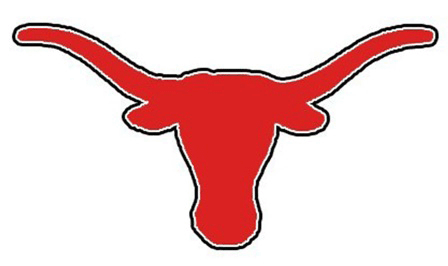 **-District GamesHead Coach--Cody Brown      Asst. Coach--Joseph Jorgenson    Athletic Director--Eric Blenden   Principal--Sunny Beseda       Asst. Principal--B.R. Dieterich       Supt.--Dr. J.R. Proctor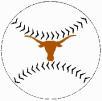 DateOpponent/LocationTimeTeams2/22@ Bruceville-Eddy6 PMVar.2/26Crawford4:30 PM-JV6:30 PM-VJV & Var.2/28-3/2@Mexia Tour.TBAVar.3/5Tx Wind6:00 PMVar.3/8@Hubbard**4:30 PMVar.3/12Dawson**4:30 PM-JV        7:00 PM-VJV & Var.3/15@Coolidge**4:30 PMVar.3/19Mt. Calm**6:00 PM-VVar.3/22@ Wortham**4:30- VarJV to followJV & Var.3/26Riesel**4:30 PM-JV7:00 PM-VJV & Var.3/29JV-Mart**4:30 PM-JV(Tx Wind)7:00 PM-VJV & Var.4/2Hubbard**6:00Var.4/5@ Dawson**4:30 PM-JV        7:00 PM-VJ.V. & Var.4/9Coolidge**6:00 PMVar.4/12@ Mt. Calm**4:30 PMVar.4/16Wortham**6:00 PM-VVar.4/19@ Riesel**4:30 PM-JV7:00 PM-VJV & Var.4/23@Mart**5:30 PMVar.